SARVEPALLI RADHAKRISHNAN UNIVERSITY, BHOPAL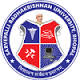 TIME TABLEEXAMINATION MARCH-2022 (OFFLINE)B.E.III SEMESTER LATERAL (For 2021 Batch Admitted Students)	             						Time: 11:00 AM to 02:00 PMAs per Approval by Vice Chancellor										Exam Controller           NOTE: - 1. For Practical/Viva contact to your respective department.   2. Candidate should note the dates & sequence of question paper carefully.   3. Read guidelines carefully                                                                                                       Branch21/03/2022Monday21/03/2022Monday23/03/2022Wednesday23/03/2022Wednesday24/03/2022Thursday24/03/2022Thursday25/03/2022Friday25/03/2022Friday26/03/2022Saturday26/03/2022SaturdayEEBE-31MATHS-IIIBE-32BIOLOGYEE-31ELECTRICAL MEASUREMENT & MEASURING INSTRUMENTSEE-32ANALOG ELECTRONICSEE-33NETWORK ANALYSISEIBE-31MATHS-IIIEI-31SIGNALS & SYSTEMSEI-32ELECTRONICS DEVICESEI-33DIGITAL SYSTEM DESIGNEI-34NETWORK THEORYCSBE-31MATHS-IIIBE-32BIOLOGYCS-31COMPUTER ORGANIZATION & ARCHITECTURECS-32DIGITAL ELECTRONICSCS-33DATA STRUCTURE & ALGORITHMITBE-31MATHS-IIIBE-32BIOLOGYIT-31COMPUTER ORGANIZATION & ARCHITECTUREIT-32DIGITAL CIRCUITS & SYSTEMIT-33DATA STRUCTURE & ALGORITHMECBE-31MATHS-IIIEC-31SIGNALS & SYSTEMSEC-32ELECTRONICS DEVICESEC-33DIGITAL SYSTEM DESIGNEC-34NETWORK THEORYEEEBE-31MATHS-IIIBE-32BIOLOGYEEE-31ELECTRICAL & ELECTRONICS MEASUREMENT & INSTRUMENTATIONEEE-32ANALOG ELECTRONICSEEE-33NETWORK ANALYSISCEBE-31MATHS-IIIBE-32BIOLOGYCE-31STRENGTH OF MATERIALS AND SOLID MECHANICSCE-32INTRODUCTION TO CIVIL ENGINEERING, SOCIETAL & GLOBAL IMPACTCE-33MATERIALS, TESTING & EVALUATIONMEBE-31MATHS-IIIBE-32BIOLOGYBE-33PHYSICS-IIME-31M/C DESIGN & DRAWINGME-32STRENGTH & MECHANICS OF MATERIALS